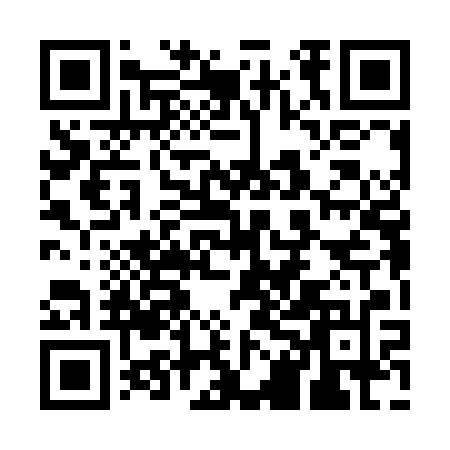 Ramadan times for Essen, North Rhine-Westphalia, GermanyMon 11 Mar 2024 - Wed 10 Apr 2024High Latitude Method: Angle Based RulePrayer Calculation Method: Muslim World LeagueAsar Calculation Method: ShafiPrayer times provided by https://www.salahtimes.comDateDayFajrSuhurSunriseDhuhrAsrIftarMaghribIsha11Mon5:035:036:5412:423:486:306:308:1512Tue5:005:006:5212:423:496:326:328:1713Wed4:584:586:5012:413:506:346:348:1914Thu4:554:556:4712:413:516:366:368:2115Fri4:534:536:4512:413:526:376:378:2316Sat4:504:506:4312:403:536:396:398:2517Sun4:484:486:4112:403:546:416:418:2718Mon4:454:456:3812:403:556:426:428:2919Tue4:434:436:3612:403:566:446:448:3120Wed4:404:406:3412:393:576:466:468:3221Thu4:384:386:3212:393:586:476:478:3422Fri4:354:356:2912:393:596:496:498:3623Sat4:324:326:2712:384:006:516:518:3824Sun4:304:306:2512:384:016:526:528:4025Mon4:274:276:2212:384:026:546:548:4226Tue4:244:246:2012:374:036:566:568:4527Wed4:224:226:1812:374:046:586:588:4728Thu4:194:196:1612:374:056:596:598:4929Fri4:164:166:1312:374:067:017:018:5130Sat4:144:146:1112:364:077:037:038:5331Sun5:115:117:091:365:088:048:049:551Mon5:085:087:061:365:098:068:069:572Tue5:055:057:041:355:108:088:089:593Wed5:025:027:021:355:118:098:0910:024Thu4:594:597:001:355:128:118:1110:045Fri4:574:576:571:355:128:138:1310:066Sat4:544:546:551:345:138:148:1410:087Sun4:514:516:531:345:148:168:1610:118Mon4:484:486:511:345:158:188:1810:139Tue4:454:456:491:335:168:198:1910:1510Wed4:424:426:461:335:178:218:2110:18